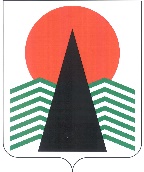 АДМИНИСТРАЦИЯ  НЕФТЕЮГАНСКОГО РАЙОНАпостановлениег.НефтеюганскО подготовке документации по планировке межселенной территории 
для размещения объекта: «Линейные коммуникации для кустовой площадки 
№ 231У Приразломного месторождения»В соответствии со статьей 45, пунктом 16 статьи 46 Градостроительного кодекса Российской Федерации, Федеральным законом от 06.10.2003 № 131-ФЗ «Об общих принципах организации местного самоуправления в Российской Федерации», Уставом Нефтеюганского муниципального района Ханты-Мансийского автономного округа – Югры, постановлением администрации Нефтеюганского района от 15.10.2018 
№ 1732-па-нпа «Об утверждении порядка подготовки документации по планировке территории, разрабатываемой на основании решения Главы Нефтеюганского района 
и порядка принятия решений об утверждении документации по планировке территории Нефтеюганского района», на основании заявления публичного акционерного общества «Нефтяная компания «Роснефть» (далее – ПАО «НК «Роснефть») от 21.02.2022 
№ 03/06-03-1595  п о с т а н о в л я ю:Подготовить проект планировки территории (далее – Документация) 
для размещения объекта: «Линейные коммуникации для кустовой площадки № 231У Приразломного месторождения» (приложение № 1). Утвердить задание на разработку документации по планировке территории для размещения объекта: «Линейные коммуникации для кустовой площадки № 231У Приразломного месторождения» (приложение № 2).Рекомендовать ПАО «НК «Роснефть» осуществить подготовку Документации для размещения объектов, указанных в пункте 1 настоящего постановления, 
и представить подготовленную Документацию в комитет по градостроительству администрации Нефтеюганского района на проверку.Комитету по градостроительству администрации Нефтеюганского района (Фоминых А.В.):Организовать учет предложений от физических и юридических лиц 
о порядке, сроках подготовки и содержании Документации.Осуществить проверку подготовленной на основании настоящего постановления Документации в течение двадцати рабочих дней со дня поступления Документации в комитет по градостроительству администрации района 
на соответствие требованиям пункта 10 статьи 45 Градостроительного кодекса Российской Федерации.Настоящее постановление подлежит опубликованию в газете «Югорское обозрение» и размещению на официальном сайте органов местного самоуправления Нефтеюганского района.Контроль за выполнением постановления возложить на заместителя главы Нефтеюганского района Бородкину О.В.Исполняющий обязанности Главы района 					                              С.А.Кудашкин Приложение № 1к постановлению администрации Нефтеюганского районаот 11.03.2022 № 336-паСХЕМА размещения объекта: «Линейные коммуникации для кустовой площадки № 231У Приразломного месторождения»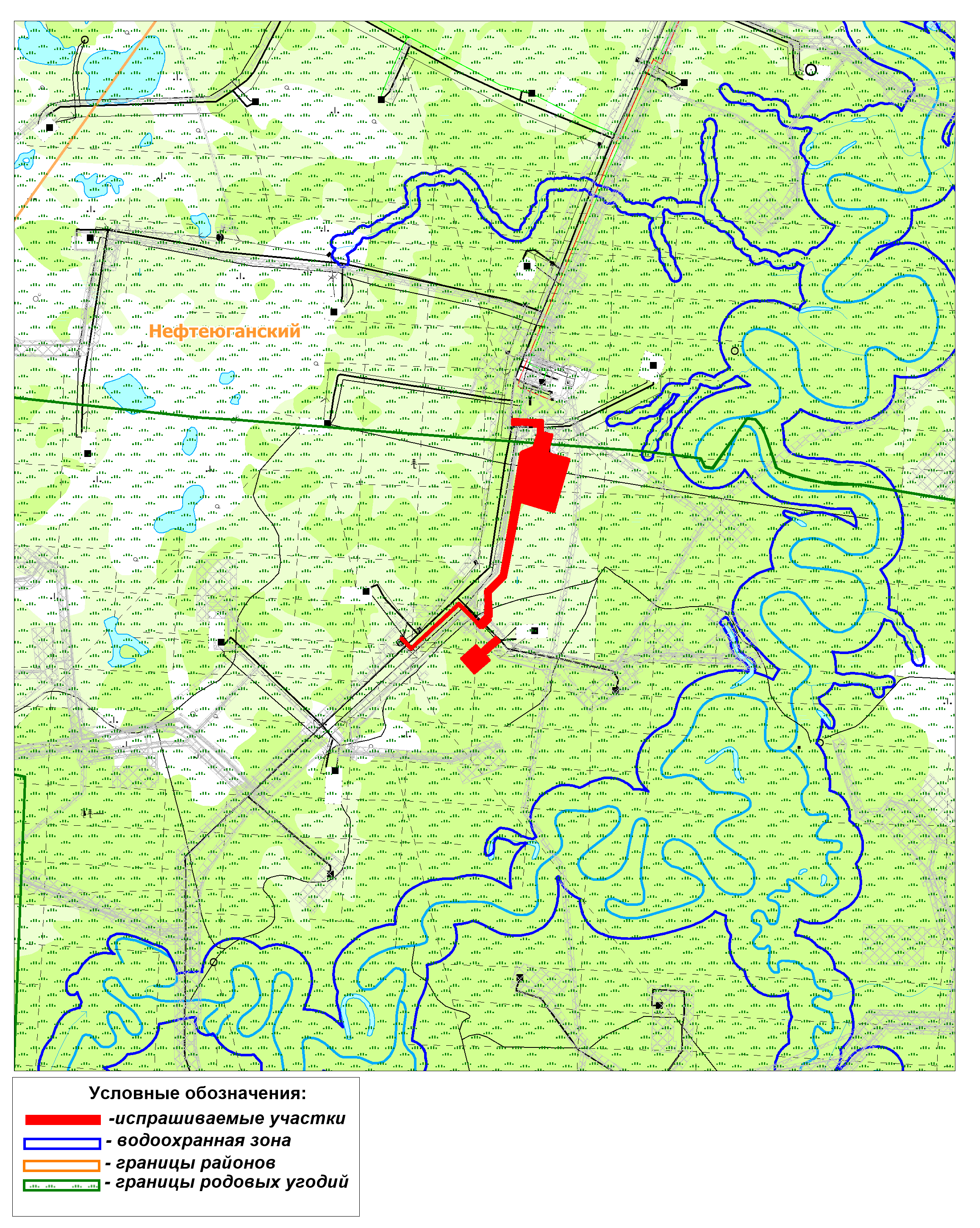 Приложение № 2к постановлению администрации Нефтеюганского районаот 11.03.2022 № 336-паЗАДАНИЕ на разработку документации по планировке территории «Линейные коммуникации для кустовой площадки № 231У Приразломного месторождения»(наименование территории, наименование объекта (ов) капитального строительства, для размещения которого(ых) подготавливается документация по планировке территории)11.03.2022№ 336-па№ 336-паНаименование позицииСодержаниеВид разрабатываемой документации по планировке территорииПроект планировки территории Инициатор подготовки документации по планировке территорииПубличное акционерное общество «Нефтяная компания «Роснефть»;ОГРН 1027700043502;дата внесения в Единый государственный реестр юридических лиц записи о создании юридического лица - 19.07.2002;местонахождение и адрес:115035, г. Москва, Софийская набережная, 26/1;Реквизиты документа, удостоверяющего полномочия представителя заявителя: доверенность №11-72/27 от 01.02.2019.Источник финансирования работ по подготовке документации по планировке территорииЗа счет собственных средств ПАО «НК «Роснефть»,Вид и наименование планируемого к размещению объекта капитального строительства, его основные характеристики«Линейные коммуникации для кустовой площадки № 231У Приразломного месторождения»Состав объекта и основные характеристики планируемого к размещению объекта: Площадка производственная (Кустовая площадка №231У); Здание административно-бытовое (временная постройка), в том числе для временного проживания, для охраны, для размещения противопожарной техники и инвентаря (ВЗиС с подъездом); Дорога автомобильная (АД к кустовой площадке №231У)протяженность- 278,72 м.; Линия электропередачи воздушная, кабельная всех классов напряжения, линия связи  (ВЛ 6 кВ на кустовую площадку №231У с ВОЛС)протяженность- 2228 м.; Сеть нефтегазосборная (НГС куст №231У - т.вр. куст №231У)протяженность- 765 м.Населенные пункты, поселения, городские округа, муниципальные районы, в отношении территорий которых осуществляется подготовка документации по планировке территорииХанты-Мансийский автономный округ – Югра,  Муниципальное образование – Нефтеюганский  районСостав документации по планировке территорииДокументацию по планировке территории выполнить в соответствии с постановлением Правительства Российской Федерации от 12 мая 2017 года №564  «Об утверждении Положения о составе и содержании документации по планировке территории, предусматривающей размещение одного или нескольких линейных объектов ».Проект планировки территории должен состоять из основной (утверждаемой) части и материалов по ее обоснованию.Основная часть проекта планировки территории включает в себя:1. Раздел 1 "Проект планировки территории. Графическая часть" включает в себя:
чертеж красных линий;

чертеж границ зон планируемого размещения линейных объектов;
чертеж границ зон планируемого размещения линейных объектов, подлежащих реконструкции в связи с изменением их местоположения.
Объединение нескольких чертежей в один допускается при условии обеспечения читаемости линий и условных обозначений графических материалов.
2. На чертеже красных линий отображаются:
а) границы территории, в отношении которой осуществляется подготовка проекта планировки;
б) существующие (ранее установленные в соответствии с законодательством Российской Федерации), устанавливаемые и отменяемые красные линии;
в) номера характерных точек устанавливаемых красных линий, в том числе точек начала и окончания красных линий, точек изменения описания красных линий. Перечень координат характерных точек красных линий приводится в форме таблицы, которая является неотъемлемым приложением к чертежу красных линий;
г) пояснительные надписи, содержащие информацию о видах территорий общего пользования, для которых установлены и (или) устанавливаются красные линии;
д) границы существующих и планируемых элементов планировочной структуры.
3. На чертеже границ зон планируемого размещения линейных объектов отображаются:
а) границы территории, в отношении которой осуществляется подготовка проекта планировки;
б) границы зон планируемого размещения линейных объектов с указанием границ зон планируемого размещения объектов капитального строительства, проектируемых в составе линейных объектов, обеспечивающих в том числе соблюдение расчетных показателей минимально допустимого уровня обеспеченности территории объектами коммунальной, транспортной, социальной инфраструктур и расчетных показателей максимально допустимого уровня территориальной доступности указанных объектов для населения в соответствии с нормативами градостроительного проектирования. Места размещения объектов капитального строительства, проектируемых в составе линейного объекта, подлежат уточнению при архитектурно-строительном проектировании, но не могут выходить за границы зон планируемого размещения таких объектов, установленных проектом планировки территории. В случае если для размещения линейных объектов требуется образование земельных участков, границы зон планируемого размещения линейных объектов устанавливаются в соответствии с нормами отвода земельных участков для конкретных видов линейных объектов;
в) номера характерных точек границ зон планируемого размещения линейных объектов, в том числе точек начала и окончания, точек изменения описания границ таких зон;.
4. На чертеже границ зон планируемого размещения линейных объектов, подлежащих реконструкции в связи с изменением их местоположения, отображаются:
а) границы территории, в отношении которой осуществляется подготовка проекта планировки;
б) границы зон планируемого размещения линейных объектов, подлежащих реконструкции в связи с изменением их местоположения;
в) номера характерных точек границ зон планируемого размещения линейных объектов, подлежащих реконструкции в связи с изменением их местоположения;
5. Раздел 2 "Положение о размещении линейных объектов" должен содержать следующую информацию:
а) наименование, основные характеристики (категория, протяженность, проектная мощность, пропускная способность, грузонапряженность, интенсивность движения) и назначение планируемых для размещения линейных объектов, а также линейных объектов, подлежащих реконструкции в связи с изменением их местоположения;
б) перечень субъектов Российской Федерации, перечень муниципальных районов, городских округов в составе субъектов Российской Федерации, перечень поселений, населенных пунктов, внутригородских территорий городов федерального значения, на территориях которых устанавливаются зоны планируемого размещения линейных объектов;
в) перечень координат характерных точек границ зон планируемого размещения линейных объектов;
г) перечень координат характерных точек границ зон планируемого размещения линейных объектов, подлежащих реконструкции в связи с изменением их местоположения;.
д) предельные параметры разрешенного строительства, реконструкции объектов капитального строительства, входящих в состав линейных объектов в границах зон их планируемого размещения:
предельное количество этажей и (или) предельная высота объектов капитального строительства, входящих в состав линейных объектов, в границах каждой зоны планируемого размещения таких объектов;
максимальный процент застройки каждой зоны планируемого размещения объектов капитального строительства, входящих в состав линейных объектов, определяемый как отношение площади зоны планируемого размещения объекта капитального строительства, входящего в состав линейного объекта, которая может быть застроена, ко всей площади этой зоны;
минимальные отступы от границ земельных участков в целях определения мест допустимого размещения объектов капитального строительства, которые входят в состав линейных объектов и за пределами которых запрещено строительство таких объектов, в границах каждой зоны планируемого размещения объектов капитального строительства, входящих в состав линейных объектов;
требования к архитектурным решениям объектов капитального строительства, входящих в состав линейных объектов, в границах каждой зоны планируемого размещения таких объектов, расположенной в границах территории исторического поселения федерального или регионального значения, с указанием:
требований к цветовому решению внешнего облика таких объектов;
требований к строительным материалам, определяющим внешний облик таких объектов;
требований к объемно-пространственным, архитектурно-стилистическим и иным характеристикам таких объектов, влияющим на их внешний облик и (или) на композицию, а также на силуэт застройки исторического поселения;
е) информация о необходимости осуществления мероприятий по защите сохраняемых объектов капитального строительства (здание, строение, сооружение, объекты, строительство которых не завершено), существующих и строящихся на момент подготовки проекта планировки территории, а также объектов капитального строительства, планируемых к строительству в соответствии с ранее утвержденной документацией по планировке территории, от возможного негативного воздействия в связи с размещением линейных объектов;
ж) информация о необходимости осуществления мероприятий по сохранению объектов культурного наследия от возможного негативного воздействия в связи с размещением линейных объектов;
з) информация о необходимости осуществления мероприятий по охране окружающей среды;
и) информация о необходимости осуществления мероприятий по защите территории от чрезвычайных ситуаций природного и техногенного характера, в том числе по обеспечению пожарной безопасности и гражданской обороне.6. Наименование линейных объектов федерального, регионального или местного значения и их планируемое местоположение, указываемое в соответствии с подпунктами "а" и "б" пункта 15 настоящего Положения, должно соответствовать наименованию и планируемому местоположению, установленному документами территориального планирования, за исключением случаев, установленных частью 14 статьи 9 Градостроительного кодекса Российской Федерации, или случаев, когда такие линейные объекты не подлежат отображению в документах территориального планирования
7.Раздел 3 "Материалы по обоснованию проекта планировки территории. Графическая часть" должен быть представлен в виде схем, выполненных на цифровом топографическом плане, соответствующем требованиям, установленным федеральным органом исполнительной власти, осуществляющим функции по выработке и реализации государственной политики и нормативно-правовому регулированию в сфере строительства, архитектуры, градостроительства.
8. Раздел 3 "Материалы по обоснованию проекта планировки территории. Графическая часть" содержит следующие схемы:
а) схема расположения элементов планировочной структуры (территорий, занятых линейными объектами и (или) предназначенных для размещения линейных объектов);
б) схема использования территории в период подготовки проекта планировки территории;
в) схема организации улично-дорожной сети и движения транспорта;
г) схема вертикальной планировки территории, инженерной подготовки и инженерной защиты территории;
д) схема границ территорий объектов культурного наследия;
е) схема границ зон с особыми условиями использования территорий, особо охраняемых природных территорий, лесничеств;
ж) схема границ территорий, подверженных риску возникновения чрезвычайных ситуаций природного и техногенного характера (пожар, взрыв, химическое, радиоактивное заражение, затопление, подтопление, оползень, карсты, эрозия и т.д.);
з) схема конструктивных и планировочных решений.
9. Схема расположения элементов планировочной структуры разрабатывается в масштабе от 1:10000 до 1:25000 при условии обеспечения читаемости линий и условных обозначений графических материалов. На этой схеме отображаются:
а) границы территории, в отношении которой осуществляется подготовка схемы расположения элементов планировочной структуры, в пределах границ субъекта (субъектов) Российской Федерации, на территории которого устанавливаются границы зон планируемого размещения линейных объектов и границы зон планируемого размещения линейных объектов, подлежащих реконструкции в связи с изменением их местоположения;
б) границы зон планируемого размещения линейных объектов;
в) границы зон планируемого размещения линейных объектов, подлежащих реконструкции в связи с изменением их местоположения.
10. На схеме использования территории в период подготовки проекта планировки территории отображаются:
а) границы территории, в отношении которой осуществляется подготовка проекта планировки;
б) границы зон планируемого размещения линейных объектов;
в) границы зон планируемого размещения линейных объектов, подлежащих реконструкции в связи с изменением их местоположения;
г) сведения об отнесении к определенной категории земель в границах территории, в отношении которой осуществляется подготовка проекта планировки;
д) границы существующих земельных участков, учтенных в Едином государственном реестре недвижимости, в границах территории, в отношении которой осуществляется подготовка проекта планировки, с указанием форм собственности таких земельных участков и информации о необходимости изъятия таких земельных участков для государственных и муниципальных нужд;
е) контуры существующих сохраняемых объектов капитального строительства, а также подлежащих сносу и (или) демонтажу и не подлежащих реконструкции линейных объектов;
ж) границы зон планируемого размещения объектов капитального строительства, установленные ранее утвержденной документацией по планировке территории, в случае планируемого размещения таковых в границах территории, в отношении которой осуществляется подготовка проекта планировки.
11. Схема организации улично-дорожной сети и движения транспорта выполняется в случае подготовки проекта планировки территории, предусматривающего размещение автомобильных дорог и (или) железнодорожного транспорта. На этой схеме отображаются:
а) границы территории, в отношении которой осуществляется подготовка проекта планировки;
б) границы зон планируемого размещения линейных объектов;.
в) границы зон планируемого размещения линейных объектов, подлежащих реконструкции в связи с изменением их местоположения;
г) категории улиц и дорог;
д) линии внутриквартальных проездов и проходов в границах территории общего пользования, границы публичных сервитутов;
е) остановочные пункты наземного общественного пассажирского транспорта, входы (выходы) подземного общественного пассажирского транспорта;
ж) объекты транспортной инфраструктуры с выделением эстакад, путепроводов, мостов, тоннелей, объектов внеуличного транспорта, железнодорожных вокзалов, пассажирских платформ, сооружений и устройств для хранения и обслуживания транспортных средств (в том числе подземных) и иных подобных объектов в соответствии с региональными и местными нормативами градостроительного проектирования;
з) хозяйственные проезды и скотопрогоны, сооружения для перехода диких животных;
и) основные пути пешеходного движения, пешеходные переходы на одном и разных уровнях;
к) направления движения наземного общественного пассажирского транспорта;
л) иные объекты транспортной инфраструктуры с учетом существующих и прогнозных потребностей в транспортном обеспечении территории.
12. Схема вертикальной планировки территории, инженерной подготовки и инженерной защиты территории выполняется в случаях, установленных федеральным органом исполнительной власти, осуществляющим функции по выработке и реализации государственной политики и нормативно-правовому регулированию в сфере строительства, архитектуры, градостроительства. Допускается отображение соответствующей информации на одной или нескольких схемах в зависимости от обеспечения читаемости линий и условных обозначений. На этой схеме отображаются:
а) границы зон планируемого размещения линейных объектов;
б) границы зон планируемого размещения линейных объектов, подлежащих реконструкции в связи с изменением их местоположения;
в) существующие и директивные (проектные) отметки поверхности по осям трасс автомобильных и железных дорог, проезжих частей в местах пересечения улиц и проездов и в местах перелома продольного профиля, а также других планировочных элементов для вертикальной увязки проектных решений, включая смежные территории;
г) проектные продольные уклоны, направление продольного уклона, расстояние между точками, ограничивающими участок с продольным уклоном;
д) горизонтали, отображающие проектный рельеф в виде параллельных линий;
е) поперечные профили автомобильных и железных дорог, улично-дорожной сети в масштабе 1:100 - 1:200. Ширина автомобильной дороги и функциональных элементов поперечного профиля приводится с точностью до 0,01 метра. Асимметричные поперечные профили сопровождаются пояснительной надписью для ориентации профиля относительно плана.
13. Схема границ территорий объектов культурного наследия разрабатывается в случае наличия объектов культурного наследия в границах территории, в отношении которой осуществляется подготовка проекта планировки. При отсутствии объектов культурного наследия в границах территории, в отношении которой осуществляется подготовка проекта планировки, соответствующая информация указывается в разделе 4 "Материалы по обоснованию проекта планировки территории. Пояснительная записка". На этой схеме отображаются:
а) границы территории, в отношении которой осуществляется подготовка проекта планировки;
б) границы зон планируемого размещения линейных объектов;
в) границы зон планируемого размещения линейных объектов, подлежащих реконструкции в связи с изменением их местоположения;
г) границы территорий объектов культурного наследия, включенных в единый государственный реестр объектов культурного наследия (памятников истории и культуры) народов Российской Федерации;
д) границы территорий выявленных объектов культурного наследия.
14. На схеме границ зон с особыми условиями использования территорий, особо охраняемых природных территорий, лесничеств, которая может представляться в виде одной или нескольких схем, отображаются:
а) границы территории, в отношении которой осуществляется подготовка проекта планировки;
б) границы зон планируемого размещения линейных объектов;
в) границы зон планируемого размещения линейных объектов, подлежащих реконструкции в связи с изменением их местоположения;
г) границы зон с особыми условиями использования территорий:
установленные в соответствии с законодательством Российской Федерации;
подлежащие установлению, изменению в связи с размещением линейных объектов;
подлежащие установлению, изменению в связи с размещением линейных объектов, подлежащих реконструкции в связи с их переносом из зон планируемого размещения линейных объектов либо в границах зон планируемого размещения линейных объектов;
д) границы особо охраняемых природных территорий, границы лесничеств.
15. На схеме границ территорий, подверженных риску возникновения чрезвычайных ситуаций природного и техногенного характера (пожар, взрыв, химическое, радиоактивное заражение, затопление, подтопление, оползень, карсты, эрозия и т.д.), отображаются:
а) границы территории, в отношении которой осуществляется подготовка проекта планировки;
б) границы зон планируемого размещения линейных объектов;.
в) границы зон планируемого размещения линейных объектов, подлежащих реконструкции в связи с изменением их местоположения;.
г) границы территорий, подверженных риску возникновения чрезвычайных ситуаций природного и техногенного характера (в соответствии с исходными данными, материалами документов территориального планирования, а в случае их отсутствия - в соответствии с нормативно-техническими документами).
16. На схеме конструктивных и планировочных решений, подготавливаемой в целях обоснования границ зон планируемого размещения линейных объектов, отображаются:
а) границы территории, в отношении которой осуществляется подготовка проекта планировки;
б) границы зон планируемого размещения линейных объектов;.
в) ось планируемого линейного объекта с нанесением пикетажа и (или) километровых отметок;
г) конструктивные и планировочные решения, планируемые в отношении линейного объекта и (или) объектов капитального строительства, проектируемых в составе линейного объекта, в объеме, достаточном для определения зоны планируемого размещения линейного объекта.
17. В состав графической части материалов по обоснованию проектов планировки территории могут включаться схемы в графической форме для обоснования размещения линейных объектов, если это предусмотрено заданием.
Объединение нескольких схем в одну допускается исключительно при условии обеспечения читаемости линий и условных обозначений графической части материалов по обоснованию проекта планировки территории.
18. Раздел 4 "Материалы по обоснованию проекта планировки территории. Пояснительная записка" содержит:
а) описание природно-климатических условий территории, в отношении которой разрабатывается проект планировки территории;
б) обоснование определения границ зон планируемого размещения линейных объектов;
в) обоснование определения границ зон планируемого размещения линейных объектов, подлежащих реконструкции в связи с изменением их местоположения;.
г) обоснование определения предельных параметров застройки территории в границах зон планируемого размещения объектов капитального строительства, проектируемых в составе линейных объектов;
д) ведомость пересечений границ зон планируемого размещения линейного объекта (объектов) с сохраняемыми объектами капитального строительства (здание, строение, сооружение, объект, строительство которого не завершено), существующими и строящимися на момент подготовки проекта планировки территории;
е) ведомость пересечений границ зон планируемого размещения линейного объекта (объектов) с объектами капитального строительства, строительство которых запланировано в соответствии с ранее утвержденной документацией по планировке территории;
ж) ведомость пересечений границ зон планируемого размещения линейного объекта (объектов) с водными объектами (в том числе с водотоками, водоемами, болотами и т.д.).
19. Обязательным приложением к разделу 4 "Материалы по обоснованию проекта планировки территории. Пояснительная записка" являются:
а) материалы и результаты инженерных изысканий, используемые при подготовке проекта планировки территории, с приложением документов, подтверждающих соответствие лиц, выполнивших инженерные изыскания, требованиям части 2 статьи 47 Градостроительного кодекса Российской Федерации;
б) программа и задание на проведение инженерных изысканий, используемые при подготовке проекта планировки территории;
в) исходные данные, используемые при подготовке проекта планировки территории;
г) решение о подготовке документации по планировке территории с приложением задания.Требования к подготовке документации по планировке террриторииДокументацию по планировке территории выполнить в соответствии с Градостроительным Кодексом РФ.Подготовка материалов выполняется в местной системе, используемой для ведения государственного кадастра недвижимостиСроки выполнения работВ соответствии с календарным планом работ